Ekler:1-Öğrenci Sınav Evrakı 2-Sınav Cevap AnahtarıNot: Yukarıdaki ekler olmadan kesinlikle sınav notu düzletme işlemi yapılmayacaktır.Öğretim Elemanı Adı-Soyadıİmza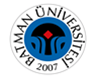 NOT DÜZELTME FORMUDoküman NoFR-269NOT DÜZELTME FORMUİlk Yayın Tarihi05.05.2020NOT DÜZELTME FORMURevizyon Tarihi11.01.2022NOT DÜZELTME FORMURevizyon No01NOT DÜZELTME FORMUSayfa No1/1Öğrencinin Adı SoyadıÖğrencinin NumarasıÖğrencinin BölümüDersin KoduDersin AdıYanlış Girilen NotDüzelttirilecek Sınav NotuDüzelttirilecek Sınav NotuDüzelttirilecek Sınav NotuDüzelttirilecek Sınav NotuDüzelttirilecek Sınav NotuÖğrencinin Adı SoyadıÖğrencinin NumarasıÖğrencinin BölümüDersin KoduDersin AdıYanlış Girilen NotI. VizeVize MazeretFinalBütünlemeTek Ders